RELATÓRIO MENSAL DE OUVIDORIAJaneiro e Fevereiro de 2024	O presente relatório tem como finalidade dar ciência ao gestor das atividades mensais realizadas pela Ouvidoria do Insituto de Previdencia dos Servidores Púlicos de Candido Mota/SP. A Ouvidoria foi criada no órgão através da Lei Complementar nº 3661/2023, de 19 de abril de 2023, sendo nomeada funcionária responsável através da Decreto n° 6849/2023, de 19 de julho de 2023. 	Nos meses de referência, não houve manifestação registrada na Ouvidoria ou pedidos de acesso à informação em nosso site nem presencialmente. 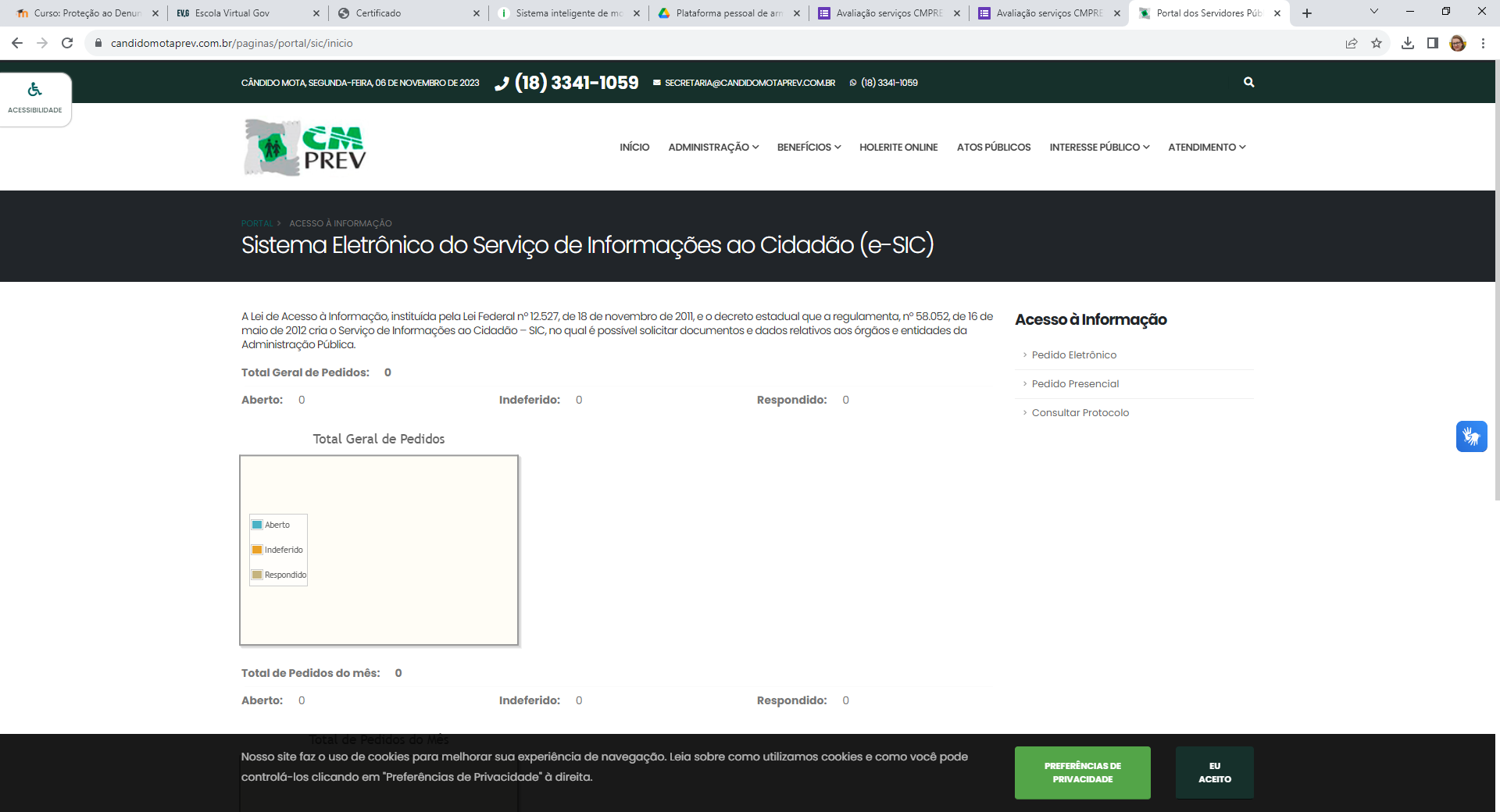 Pedidos de Informação via Lei de Acesso à Informação, acesso em 01 de março de 2024. 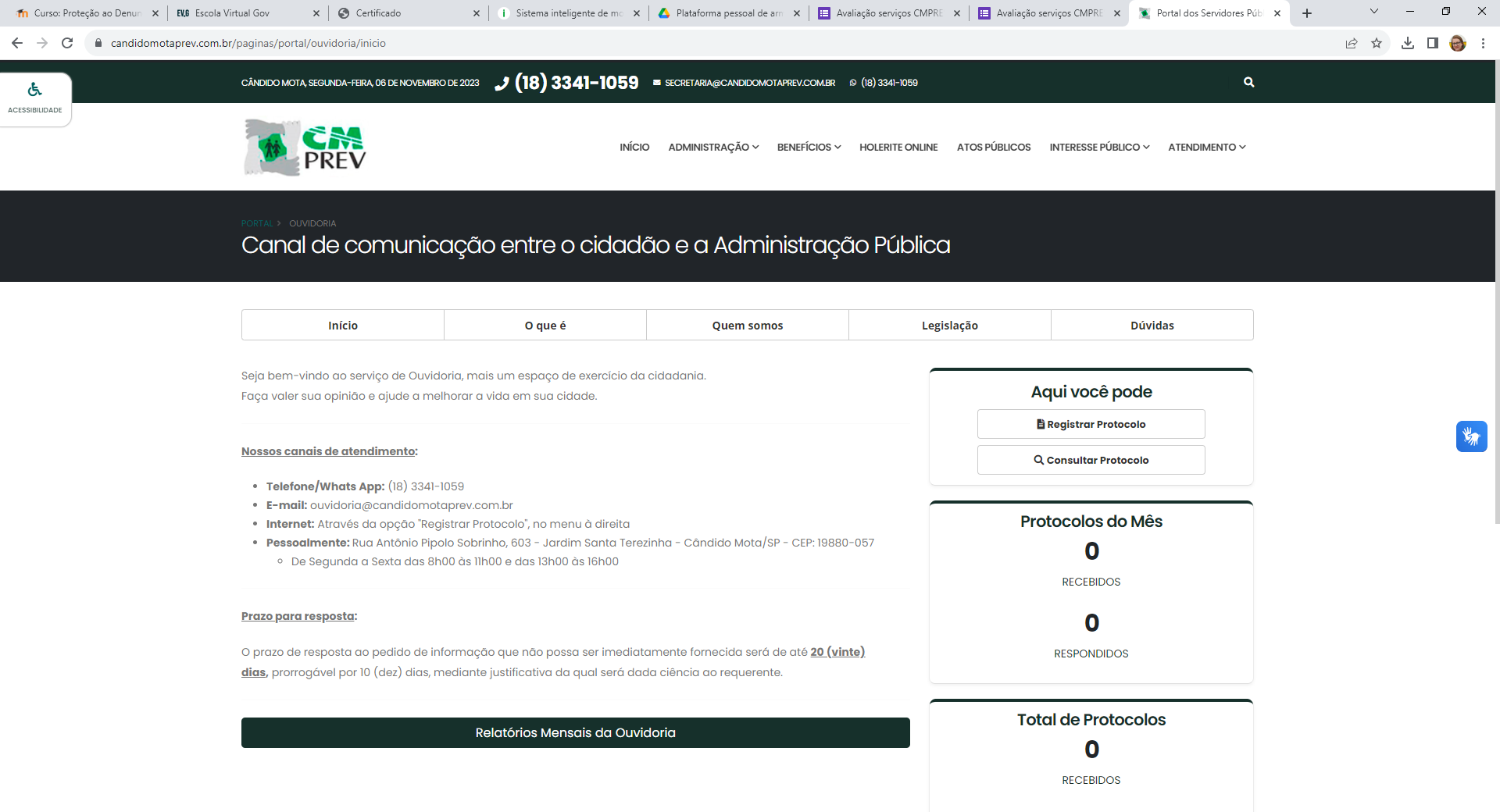 Manifestações da Ouvidoria, acesso em 01 de março de 2024.Sem mais para o momento, colocamo-nos a disposição para quaisquer          esclarecimentos e informações complementares. Cândido Mota/SP, 01 de março de 2024. Rafaela Fernandes NarcisoOuvidora CMPREV